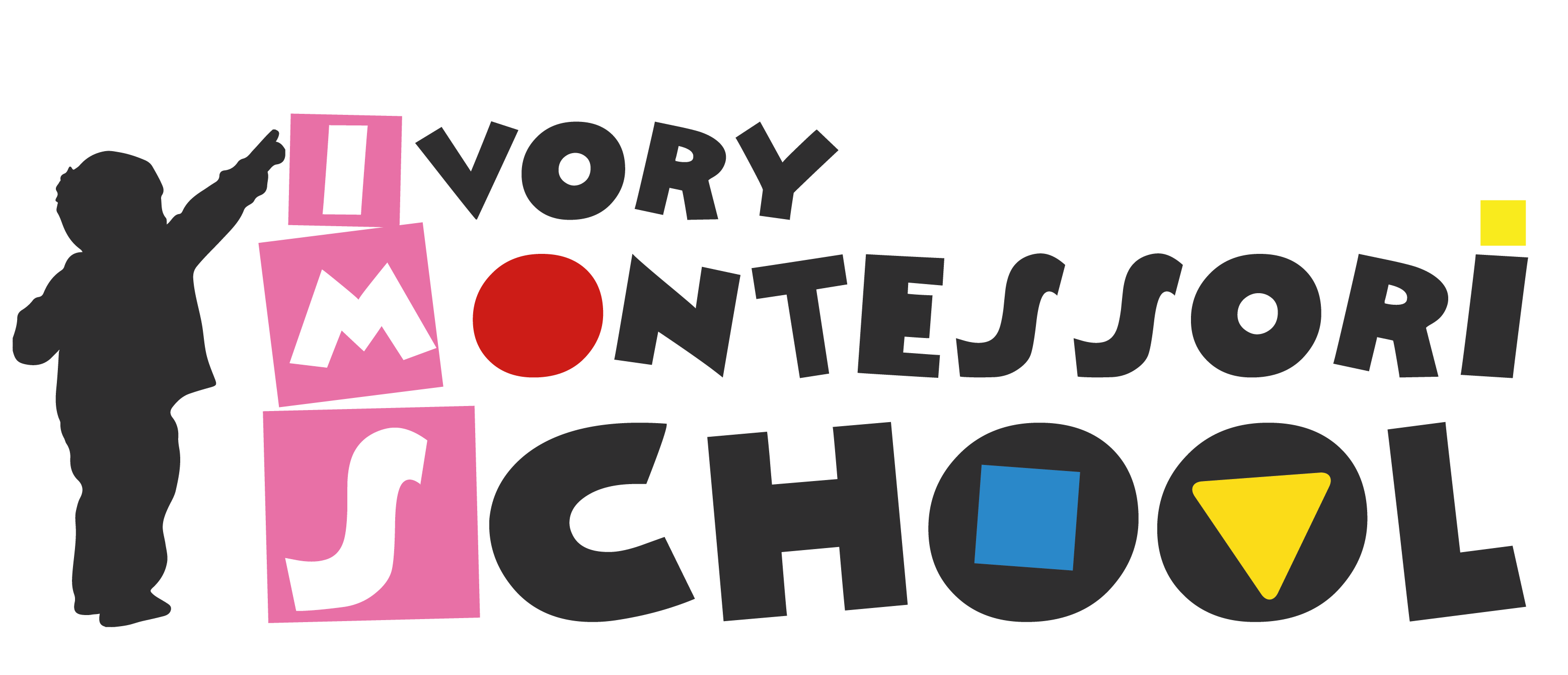 Première visite information et questionnaire Ce document a deux pages Tout ce document est reste strictement confidentiel.Date : …………………………Nom de la mère : …………………………………………………………………………………………………..Prénom de la mère : ………………………………………………………………………………………………Numéro de téléphone local : …………………………………………………………………………………What’s App : ………………………………………………………………………………………………………….E-mail:  …………………………………………………………………………………………………………………..Nom du père : ……………………………………………………………………………………………………….Prénom du père : …………………………………………………………………………………………………..Numéro de téléphone : …………………………………………………………………………………………What’s App : ………………………………………………………………………………………………………….E-mail : …………………………………………………………………………………………………………………..Nom de l’enfant : ……………………………………………………………………………………………….Prénom de l’enfant : …………………………………………………………………………………………….Date de naissance(JJ/MM/AAAA) :……………………………………………………………………………….Sexe : ………………………………………Si 3 ans ou plus votre enfant est-il propre ? Oui 		NonQuartier Adresse : …………………………………………………………………………………………….……Temps d’expatriation restant en C.I. : ……………………………………………………………………Vous êtes intéressés par quel niveau ? 	 La Communauté enfantine (Crèche – petite section : 15 mois - 3 ans)   	 La Maison des enfants (Maternelle – petite section à grande section - 3-6 		ans)Please take a couple of minutes to answer some questions.Pourquoi souhaitez-vous inscrire votre enfant dans une école Montessori ?……………………………………………………………………………………………………………………………………………………………………………………………………………………………………………………………………………………………………………………………………………………………………………………………………………………………………………………………………………………………………………………………………………………………………………………………………………………………………………………………………………………………………………………Quelles connaissances avez-vous sur la pédagogie Montessori?? ……………………………………………………………………………………………………………………………………………………………………………………………………………………………………………………………………………………………………………………………………………………………………………………………………………………………………………………………………………………………………………………………………………………………………………………………………………………………………………………………………………………………………………………Quelles sont les plus grandes forces de votre enfants ? ……………………………………………………………………………………………………………………………………………………………………………………………………………………………………………………………………………………………………………………………………………………………………………………………………………………………………………………………………………………………………………………………………………………………………………………………………………………………………………………………………………………………………………………Comment va votre enfant socialement?……………………………………………………………………………………………………………………………………………………………………………………………………………………………………………………………………………………………………………………………………………………………………………………………………………………………………………………………………………………………………………………………………………………………………………………………………………………………………………………………………………………………………………………Dans quels domaines votre enfant a-t-il besoin d'être amélioré?……………………………………………………………………………………………………………………………………………………………………………………………………………………………………………………………………………………………………………………………………………………………………………………………………………………………………………………………………………………………………………………………………………………………………………………………………………………………………………………………………………………………………………………Qu'est-ce que votre enfant aime faire à la maison?……………………………………………………………………………………………………………………………………………………………………………………………………………………………………………………………………………………………………………………………………………………………………………………………………………………………………………………………………………………………………………………………………………………………………………………………………………………………………………………………………………………………………………………Dans quels domaines votre enfant a-t-il besoin d'être amélioré?…………………………………………………………………………………………………………………………………………………………………………………………………………………………………………………………………………………………………………………………………………………………………………………………………………………………………………………………………………………………………………………………………………………………………………………………………………………….……………………………………………………………………………………………..